Тема урока: Повторение. Решение задач по теме «Треугольники»Личностный результат – осознавать значение теоретических знаний по данной теме при решении задач.Метапредметный результат – уметь анализировать текстовую информацию, самостоятельно решать познавательные задачи на основе анализа информации, устанавливать логические связи.Предметный результат – знать теоретические основы по данной теме; уметь применять при решении базовых  и сложных задач. План урокаПостановка цели и задач урока. Мотивация учебной деятельности учащихся.Актуализация опорных знаний.Первичное закрепление. Работа в паре. Контроль усвоения, обсуждение допущенных ошибок и их коррекция.Информация о домашнем задании, инструктаж по его выполнению.Рефлексия (подведение итогов занятия).Ход урокаПостановка цели и задач урока. Мотивация учебной деятельности учащихся. 5 минут.Ознакомьтесь с решением данной задачи. Если ли вы были экспертом, какой балл поставили бы? (макс. 1). Рассмотрите решение другой задачи. Решение на доске. Вопросы учащимся:- Согласны ли вы с решение данной задачи?- Тогда как сформулируем тему урока?(слайд 1)- Что необходимо знать, чтобы не допустить таких ошибок?Предлагаю следующий план нашей работы и критерий оценивания.Лист успехаНа уроке вы можете пользоваться учебником и справочными материалами для подготовки к экзамену.Актуализация опорных знаний. 5 минут.Работа у доски: - 1 учащийся записывает, изученные формулы синуса, косинуса, тангенса; - 2 учащийся находит соответствие (определение, свойства, признаки), используя  электронную  доску и интернет ресурс https://learningapps.org/   Задание на электронной доске (интернет ресурс)треугольник со сторонами 3, 4, 5 называется (прямоугольный треугольник)Если три угла одного треугольника равны трем углам другого треугольника, то такие треугольники (подобны)Если один из углов треугольника равен 60°, то смежный с ним равен ( 120°).Сумма углов треугольника равна (180)Если гипотенуза и острый угол одного прямоугольного треугольника соответственно равны гипотенузе и углу другого прямоугольного треугольника, то такие треугольники (равны)В каком треугольнике биссектриса, проведённая из вершины, противолежащей основанию, делит основание на две равные части? (равнобедренный треугольник)  2) Остальные учащиеся отвечают на вопросы, работая в паре.Ответить устно на вопросы:Запиши теорему ПифагораНайди подобные треугольники и составь соотношения сторон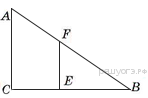 Чему равна сумма углов треугольника?Перечислите свойства равнобедренного треугольника.Верно ли, что центры вписанной и описанной окружностей равностороннего треугольника совпадают.Верно ли, что если две стороны одного треугольника соответственно равны двум сторонам другого треугольника, то такие треугольники равны.3) Задание для группы детей продвинутого уровня.Работают в группе, решая задания 2 части (сверяют задания с решением учителя). 3.Первичное закрепление. Работа в паре.  10 минут.Каждый в паре решает по две задачи, затем проверяют друг друга. Только после этого сверяют с правильными ответами. (слайд 2). НА КОМПЬЮТЕРЕ ОБРАЗЕЦ РЕШЕНИЯ ПОДОБНЫХ ЗАДАЧ.Разбор заданий, вызвавшее затруднения учащихся. (слайд 3)В листе успеха фиксируют результат Ответы для пар4.Контроль усвоения, обсуждение допущенных ошибок и их коррекция. 15 минут .	Задания на выбор (слайд 4):3 задания 1 части (по 1 баллу за каждое задание)4 задания 1 части (по 1 баллу за каждое задание)1 задание 2 части (5 баллов)- Какое задание для вас было сложным? (учитель предлагает учащимся прокомментировать решение).Проверка (слайд 5)1 уровень2 уровеньФиксирование результата в листе успехаРефлексия (подведение итогов занятия)Учащиеся подводят результаты своей деятельности на уроке, используя «лист успеха».Вопросы:- Кого огорчили результаты?- Какие выводы за урок вы сделали?Домашнее задание.1.  Человек, рост которого равен 1,8 м, стоит на расстоянии 16 м от уличного фонаря. При этом длина тени человека равна 9 м. Определите высоту фонаря (в метрах).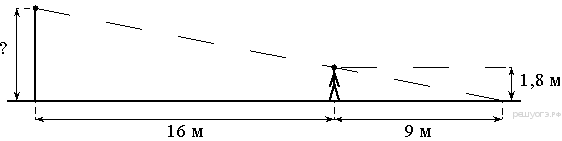 2. Медиана равностороннего треугольника равна . Найдите сторону этого треугольника.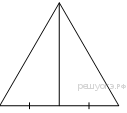 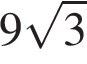 3. В прямоугольном треугольнике АВС с прямым углом С  известны катеты: АС=6, ВС = 8. Найдите медиану СК  этого треугольника.Решение.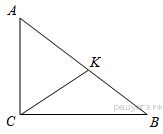 Медиана, проведенная к гипотенузе, равна её половние:2.  Окружность проходит через вершины А и С треугольника АВС и пересекает его стороны АВ и ВС в точках К и Е соответственно. Отрезки АЕ и СК перпендикулярны. Найдите ∠КСВ, если ∠АВС = 20°.Решение.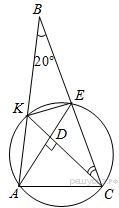 Углы АКС и АЕС равны, т. к. опираются на одну дугу окружности; следовательно, ∠ВКС = ∠ВЕА, как смежные с ними. Из четырёхугольника ВКDЕ:  Из ВКС: ∠КСВ = 180° − 125° − 20° = 35°.Ответ: 35°.Материалы к урокуЗадачи (решить в паре)1. Короткое плечо шлагбаума имеет длину 1 м, а длинное плечо – 3 м. На какую высоту (в метрах) опустится конец короткого плеча, когда конец длинного плеча поднимается на 1,8 м?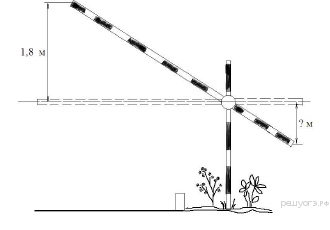 2.  В треугольнике    угол    равен 90°,  . Найдите  .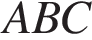 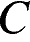 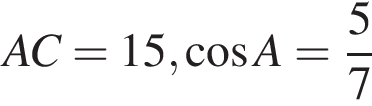 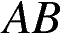 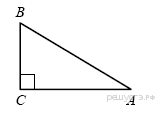 3.  В треугольнике    угол    равен 90°,  .  Найдите  .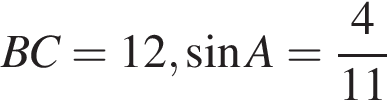 4.  На каком расстоянии (в метрах) от фонаря стоит человек ростом 2 м, если длина его тени равна 1 м, высота фонаря 9 м?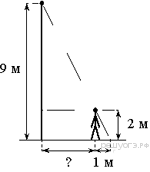 Задачи для самостоятельной работы.1 уровень (по одному баллу за каждое задание):1. Человек ростом 1,7 м стоит на расстоянии 8 шагов от столба, на котором висит фонарь. Тень человека равна четырем шагам. На какой высоте (в метрах) расположен фонарь?2. В треугольнике ABC угол C прямой, BC = 8 , sin A = 0,4.   Найдите AB.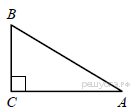 3.  В треугольнике  известно, что ,  - медиана, . Найдите .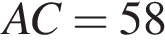 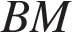 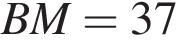 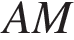 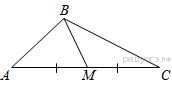 2 уровень (по 1 баллу за каждое задание).1. Проектор полностью освещает экран A высотой 80 см, расположенный на расстоянии 250 см от проектора. На каком наименьшем расстоянии (в сантиметрах) от проектора нужно расположить экран B высотой 160 см, чтобы он был полностью освещён, если настройки проектора остаются неизменными?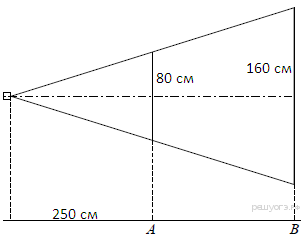 2. Точки  и  являются серединами сторон  и  треугольника , сторона  равна 66, сторона  равна 37, сторона  равна 74. Найдите 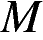 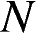 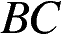 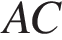 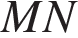 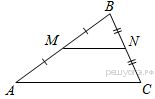  В треугольнике ABC проведены медиана BM и высота BH . Известно, что AC = 84 и BC = BM. Найдите AH.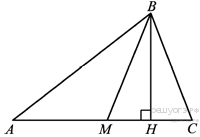 Два острых угла прямоугольного треугольника относятся как 4:5. Найдите больший острый угол. Ответ дайте в градусах.3 уровень (24 задача 2 части) (5 баллов)Отрезки AB и DC лежат на параллельных прямых, а отрезки AC и BD пересекаются в точке M. Найдите MC, если AB=14, DC=56, AC= 40.Задания для группы (3 человека).24. Точка H является основанием высоты, проведённой из вершины прямого угла B треугольника ABC к гипотенузе AC. Найдите AB, если AH = 5, AC = 20.25. В равностороннем треугольнике ABC точки M, N, K — середины сторон АВ, ВС, СА соответственно. Докажите, что треугольник MNK — равносторонний.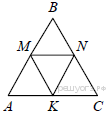 26. На стороне остроугольного треугольника как на диаметре построена полуокружность, пересекающая высоту AD в точке M, AD=15, MD =12, H —точка пересечения высот треугольника ABC . Найдите AH.ДополнительноПрямая, параллельная стороне AC треугольника ABC, пересекает стороны AB и BC в точках M и N соответственно. Найдите BN, если MN = 13, AC = 65, NC = 28.Показатели по теме Мои достиженияМои достиженияСомневаюсьБаллПоказатели по теме ЗнаюУмею СомневаюсьБаллВыполнение заданий в паре (мак. 4)Проверочная работа(мак.5)ОценкаОт 2б до 5б – «3»; от 6б до 8б – «4»  9б – «5»От 2б до 5б – «3»; от 6б до 8б – «4»  9б – «5»От 2б до 5б – «3»; от 6б до 8б – «4»  9б – «5»От 2б до 5б – «3»; от 6б до 8б – «4»  9б – «5»ВыводНужна помощьЗнаю, но нуждаюсь в помощи  Умею работать самостоятельноМогу научить другогоНужна помощьЗнаю, но нуждаюсь в помощи  Умею работать самостоятельноМогу научить другогоНужна помощьЗнаю, но нуждаюсь в помощи  Умею работать самостоятельноМогу научить другогоНужна помощьЗнаю, но нуждаюсь в помощи  Умею работать самостоятельноМогу научить другого12340,621333,51235,120291234500376350